הודעה לעיתונות:נסיעת נגיד בנק ישראל, פרופ׳ אמיר ירון לארה"בנגיד בנק ישראל, פרופ' אמיר ירון, שב ארצה אמש מנסיעת עבודה לניו יורק, ארה"ב.הנגיד נשא דברים בפתיחת הוועידה השנתית של ה-Jerusalem Post, נאומו עסק בחוזקות ובאתגרי הכלכלה הישראלית ברקע המלחמה וברקע ההתפתחויות הכלכליות בעולם. מצורפת המצגת אותה הציג.בנוסף, ערך הנגיד במהלך ביקורו פגישות עם בכירים בגופים הפיננסיים הבינ"ל, עם משקיעים זרים ועם נציגי הקהילה היהודית בניו-יורק. בנק ישראלדוברות והסברה כלכלית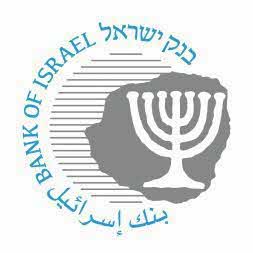 ‏ ירושלים, ‏‏כ"ט באייר, תשפ"ד‏‏‏‏‏‏6 ביוני, 2024